  Prot. N. 9289/B21                                                                                      Caserta lì 27/12/2016-AI DOCENTI ESPERTI-A TUTTO IL PERSONALE-AI SIGNORI GENITORI-ALL’ALBO/Al SITO-ALLA DSGAOggetto: INIZIO PROGETTI PTOF (“I LOVE ENGLISH”, “CAMBRIDGE”, “DANZA”, “DELF”)Si comunica, di seguito, il calendario definitivo e completo dei progetti in oggettoPROGETTO  “I  LOVE   ENGLISH”CALENDARIO DELLE LEZIONI03/12/2016(90’) --- 17/12/2016(90’)  ---  14/01/2017(90’)  ---  21/01/2017(90’)  28/01/2017(90’) --- 04/02/2017(90’)  ---  11/02/2017(90’)  ---  18/02/2017(90’)   25/02/2017(90’)  --- 04/03/2017(90’) ---  11/03/2017(90’)  ---  18/03/2017(90’)  25/03/2017(90’)  --- 01/04/2017(90’)  --- 08/04/2017(90’) - --  22/04/2017(90’)        29/04/2017(90’)  --- 06/05/2017(90’)  --- 13/05/2017(90’)  ---  20/05/2017(90’)   PROGETTO  “DANZA MODERNA”CALENDARIO DELLE LEZIONI03/12/2016(90’) --- 17/12/2016(90’)  ---  14/01/2017(90’)  ---  21/01/2017(90’)  28/01/2017(90’) --- 04/02/2017(90’)  ---  11/02/2017(90’)  ---  18/02/2017(90’)   25/02/2017(90’)  --- 04/03/2017(90’) ---  11/03/2017(90’)  ---  18/03/2017(90’)  25/03/2017(90’)  --- 01/04/2017(90’)  --- 08/04/2017(90’) - --  22/04/2017(90’)        29/04/2017(90’)  --- 06/05/2017(90’)  --- 13/05/2017(90’)  ---  20/05/2017(90’)       27/05/2017(90’)P R O G E T T O  “DANZA MODERNA”CALENDARIO DELLE LEZIONI03/12/2016(90’) --- 17/12/2016(90’)  ---  14/01/2017(90’)  ---  21/01/2017(90’)  28/01/2017(90’) --- 04/02/2017(90’)  ---  11/02/2017(90’)  ---  18/02/2017(90’)   25/02/2017(90’)  --- 04/03/2017(90’) ---  11/03/2017(90’)  ---  18/03/2017(90’)  25/03/2017(90’)  --- 01/04/2017(90’)  --- 08/04/2017(90’) - --  22/04/2017(90’)        29/04/2017(90’)  --- 06/05/2017(90’)  --- 13/05/2017(90’)  ---  20/05/2017(90’)        27/05/2017(90’) * lezione non svoltaP R O G E T T O  “C A M B R I D G E”                                             CALENDARIO DELLE LEZIONI03/12/2016(90’) ---  17/12/2016(90’)  ---14/01/2017(90’)  ---21/01/2017(90’)   28/01/2017(90’) ---  04/02/2017(90’) --- 11/02/2017(90’)  --- 18/02/2017(90’) 25/02/2017(90’)  --- 04/03/2017(90’) ----11/03/2017(90’) --- 18/03/2017(90’)   25/03/2017(90’) ---  01/04/2017(90’) ----08/04/2017(90’) ----22/04/2017(90’)  29/04/2017(90’) - -- 06/05/2017(90’)  ---13/05/2017(90’) ---  20/05/2017(90’)   P R O G E T T O  “C A M B R I D G E”                             P R O G E T T O  “C A M B R I D G E”                                       CALENDARIO DELLE LEZIONI17/12/2016(90’)  --- 14/01/2017(90’)  --- 21/01/2017(90’) --- 28/01/2017(90’)   04/02/2017(90’) ---- 11/02/2017(90’)  --- 18/02/2017(90’) --- 25/02/2017(90’)04/03/2017(90’) ---  11/03/2017(90’)  --- 18/03/2017(90’)  ---25/03/2017(90’) 01/04/2017(90’) --- 08/04/2017(90’) ---- 22/04/2017(90’)  --- 29/04/2017(90’)06/05/2017(90’) ---  13/05/2017(90’) ----20/05/2017(90’) ----27/05/2017 (90’)  P R O G E T T O  “D E L F”                                                    CALENDARIO DELLE LEZIONI03/12/2016(120’) ---  17/12/2016(120’)  ---14/01/2017(120’)  ---21/01/2017(120’)   28/01/2017(120’) ---  04/02/2017(120’) --- 11/02/2017(120’)  --- 18/02/2017(120’) 25/02/2017(120’)  --- 04/03/2017(120’) ----11/03/2017(120’) --- 18/03/2017(120’)   25/03/2017(120’) ---  01/04/2017(120’) ----08/04/2017(120’)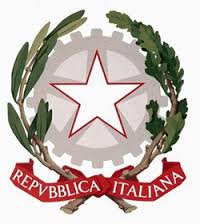 MINISTERO DELL’ISTRUZIONE DELL’UNIVERSITA’ E DELLA RICERCAI  S T IT U T O  C O M P R E N S I V O“ F. Collecini S. Leucio- Giovanni XXIII  Castel Morrone”SCUOLA DELL’INFANZIA -  SCUOLA PRIMARIASCUOLA SECONDARIA DI I° GRADO AD INDIRIZZO MUSICALEV i a G i a r d i n i   R e a l i   44 – 81100 C A S E R T ATel. 0823/301571 Fax 0823/301162C.F. 93036920614 e-mail: ceic80800n@istruzione.itSITO WEB ; www.collecini.gov.itPROGETTO  “I  LOVE   ENGLISH”SETTOREPLESSO/ICLASSE/ILUOGO DI FREQUENZAGIORNOORARIODOCENTEDECORRENZAPrimariaErcole/Patturelli/Puccianiello /Sala1^ e 2^Sede Centrale San LeucioSabatoDalle ore 10:45 alle ore 12:15- Prof. 03/12/2016CALENDARIO DELLE LEZIONI03/12/2016(90’) --- 17/12/2016(90’)  ---  14/01/2017(90’)  ---  21/01/2017(90’)  --- 28/01/2017(90’)   04/02/2017(90’)  --- 11/02/2017(90’)  --- 18/02/2017(90’)  ---  25/02/2017(90’)  --- 04/03/2017(90’)  11/03/2017(90’)  --- 18/03/2017(90’)  --- 25/03/2017(90’)  ---  01/04/2017(90’)  --- 08/04/2017(90’)        22/04/2017(90’)  --- 29/04/2017(90’)  --- 06/05/2017(90’)  --- 13/05/2017(90’)  ---  20/05/2017(90’)  CALENDARIO DELLE LEZIONI03/12/2016(90’) --- 17/12/2016(90’)  ---  14/01/2017(90’)  ---  21/01/2017(90’)  --- 28/01/2017(90’)   04/02/2017(90’)  --- 11/02/2017(90’)  --- 18/02/2017(90’)  ---  25/02/2017(90’)  --- 04/03/2017(90’)  11/03/2017(90’)  --- 18/03/2017(90’)  --- 25/03/2017(90’)  ---  01/04/2017(90’)  --- 08/04/2017(90’)        22/04/2017(90’)  --- 29/04/2017(90’)  --- 06/05/2017(90’)  --- 13/05/2017(90’)  ---  20/05/2017(90’)  CALENDARIO DELLE LEZIONI03/12/2016(90’) --- 17/12/2016(90’)  ---  14/01/2017(90’)  ---  21/01/2017(90’)  --- 28/01/2017(90’)   04/02/2017(90’)  --- 11/02/2017(90’)  --- 18/02/2017(90’)  ---  25/02/2017(90’)  --- 04/03/2017(90’)  11/03/2017(90’)  --- 18/03/2017(90’)  --- 25/03/2017(90’)  ---  01/04/2017(90’)  --- 08/04/2017(90’)        22/04/2017(90’)  --- 29/04/2017(90’)  --- 06/05/2017(90’)  --- 13/05/2017(90’)  ---  20/05/2017(90’)  CALENDARIO DELLE LEZIONI03/12/2016(90’) --- 17/12/2016(90’)  ---  14/01/2017(90’)  ---  21/01/2017(90’)  --- 28/01/2017(90’)   04/02/2017(90’)  --- 11/02/2017(90’)  --- 18/02/2017(90’)  ---  25/02/2017(90’)  --- 04/03/2017(90’)  11/03/2017(90’)  --- 18/03/2017(90’)  --- 25/03/2017(90’)  ---  01/04/2017(90’)  --- 08/04/2017(90’)        22/04/2017(90’)  --- 29/04/2017(90’)  --- 06/05/2017(90’)  --- 13/05/2017(90’)  ---  20/05/2017(90’)  CALENDARIO DELLE LEZIONI03/12/2016(90’) --- 17/12/2016(90’)  ---  14/01/2017(90’)  ---  21/01/2017(90’)  --- 28/01/2017(90’)   04/02/2017(90’)  --- 11/02/2017(90’)  --- 18/02/2017(90’)  ---  25/02/2017(90’)  --- 04/03/2017(90’)  11/03/2017(90’)  --- 18/03/2017(90’)  --- 25/03/2017(90’)  ---  01/04/2017(90’)  --- 08/04/2017(90’)        22/04/2017(90’)  --- 29/04/2017(90’)  --- 06/05/2017(90’)  --- 13/05/2017(90’)  ---  20/05/2017(90’)  CALENDARIO DELLE LEZIONI03/12/2016(90’) --- 17/12/2016(90’)  ---  14/01/2017(90’)  ---  21/01/2017(90’)  --- 28/01/2017(90’)   04/02/2017(90’)  --- 11/02/2017(90’)  --- 18/02/2017(90’)  ---  25/02/2017(90’)  --- 04/03/2017(90’)  11/03/2017(90’)  --- 18/03/2017(90’)  --- 25/03/2017(90’)  ---  01/04/2017(90’)  --- 08/04/2017(90’)        22/04/2017(90’)  --- 29/04/2017(90’)  --- 06/05/2017(90’)  --- 13/05/2017(90’)  ---  20/05/2017(90’)  CALENDARIO DELLE LEZIONI03/12/2016(90’) --- 17/12/2016(90’)  ---  14/01/2017(90’)  ---  21/01/2017(90’)  --- 28/01/2017(90’)   04/02/2017(90’)  --- 11/02/2017(90’)  --- 18/02/2017(90’)  ---  25/02/2017(90’)  --- 04/03/2017(90’)  11/03/2017(90’)  --- 18/03/2017(90’)  --- 25/03/2017(90’)  ---  01/04/2017(90’)  --- 08/04/2017(90’)        22/04/2017(90’)  --- 29/04/2017(90’)  --- 06/05/2017(90’)  --- 13/05/2017(90’)  ---  20/05/2017(90’)  CALENDARIO DELLE LEZIONI03/12/2016(90’) --- 17/12/2016(90’)  ---  14/01/2017(90’)  ---  21/01/2017(90’)  --- 28/01/2017(90’)   04/02/2017(90’)  --- 11/02/2017(90’)  --- 18/02/2017(90’)  ---  25/02/2017(90’)  --- 04/03/2017(90’)  11/03/2017(90’)  --- 18/03/2017(90’)  --- 25/03/2017(90’)  ---  01/04/2017(90’)  --- 08/04/2017(90’)        22/04/2017(90’)  --- 29/04/2017(90’)  --- 06/05/2017(90’)  --- 13/05/2017(90’)  ---  20/05/2017(90’)  SETTOREPLESSO/ICLASSE/ILUOGO DI FREQUENZAGIORNOORARIODOCENTEDECORRENZAPrimariaErcole/Patturelli/Puccianiello /Sala3^ e 4^Sede Centrale San LeucioSabatodalle ore 09:00 alle ore 10:30- Prof. 03/12/2016SETTOREPLESSO/ICLASSE/ILUOGO DI FREQUENZAORARIODOCENTEDECORRENZAPrimariaErcole/Patturelli/Puccianiello /Sala/C.M.1^ e 2^Sede Centrale San LeucioSabatodalle ore 09:00 alle ore 10:30-Prof.03/12/2016SETTOREPLESSO/ICLASSE/ILUOGO DI FREQUENZAGIORNOORARIODOCENTEDECORRENZAPrimariaErcole/Patturelli/Puccianiello /Sala/C.M.3^ - 4^- 5^Sede Centrale San LeucioSabatodalle ore 10:45 alle ore 12:15– Prof.03/12/2016P R O G E T T O  “C A M B R I D G E”SETTOREPLESSO/ICLASSE/ILUOGO DI FREQUENZAGIORNOORARIOLIVELLODOCENTEDECORRENZAPrimariaPuccianielloErcolePatturelliSala5^Edificio scolastico sede centrale San LeucioSabatodalle ore 08:30 alle ore 10:00StartersProf.03/12/2016CALENDARIO DELLE LEZIONI03/12/2016(90’) --- 17/12/2016(90’)  --- 14/01/2017(90’)  ---21/01/2017(90’)  --- 28/01/2017(90’) 04/02/2017(90’) --- 11/02/2017(90’)  --- 18/02/2017(90’) --- 25/02/2017(90’)  --- 04/03/2017(90’)  11/03/2017(90’) --- 18/03/2017(90’) ---  25/03/2017(90’) ---  01/04/2017(90’) --- 08/04/2017(90’)   22/04/2017(90’) --- 29/04/2017(90’) - -- 06/05/2017(90’)  --- 13/05/2017(90’) --- 20/05/2017(90’)   CALENDARIO DELLE LEZIONI03/12/2016(90’) --- 17/12/2016(90’)  --- 14/01/2017(90’)  ---21/01/2017(90’)  --- 28/01/2017(90’) 04/02/2017(90’) --- 11/02/2017(90’)  --- 18/02/2017(90’) --- 25/02/2017(90’)  --- 04/03/2017(90’)  11/03/2017(90’) --- 18/03/2017(90’) ---  25/03/2017(90’) ---  01/04/2017(90’) --- 08/04/2017(90’)   22/04/2017(90’) --- 29/04/2017(90’) - -- 06/05/2017(90’)  --- 13/05/2017(90’) --- 20/05/2017(90’)   CALENDARIO DELLE LEZIONI03/12/2016(90’) --- 17/12/2016(90’)  --- 14/01/2017(90’)  ---21/01/2017(90’)  --- 28/01/2017(90’) 04/02/2017(90’) --- 11/02/2017(90’)  --- 18/02/2017(90’) --- 25/02/2017(90’)  --- 04/03/2017(90’)  11/03/2017(90’) --- 18/03/2017(90’) ---  25/03/2017(90’) ---  01/04/2017(90’) --- 08/04/2017(90’)   22/04/2017(90’) --- 29/04/2017(90’) - -- 06/05/2017(90’)  --- 13/05/2017(90’) --- 20/05/2017(90’)   CALENDARIO DELLE LEZIONI03/12/2016(90’) --- 17/12/2016(90’)  --- 14/01/2017(90’)  ---21/01/2017(90’)  --- 28/01/2017(90’) 04/02/2017(90’) --- 11/02/2017(90’)  --- 18/02/2017(90’) --- 25/02/2017(90’)  --- 04/03/2017(90’)  11/03/2017(90’) --- 18/03/2017(90’) ---  25/03/2017(90’) ---  01/04/2017(90’) --- 08/04/2017(90’)   22/04/2017(90’) --- 29/04/2017(90’) - -- 06/05/2017(90’)  --- 13/05/2017(90’) --- 20/05/2017(90’)   CALENDARIO DELLE LEZIONI03/12/2016(90’) --- 17/12/2016(90’)  --- 14/01/2017(90’)  ---21/01/2017(90’)  --- 28/01/2017(90’) 04/02/2017(90’) --- 11/02/2017(90’)  --- 18/02/2017(90’) --- 25/02/2017(90’)  --- 04/03/2017(90’)  11/03/2017(90’) --- 18/03/2017(90’) ---  25/03/2017(90’) ---  01/04/2017(90’) --- 08/04/2017(90’)   22/04/2017(90’) --- 29/04/2017(90’) - -- 06/05/2017(90’)  --- 13/05/2017(90’) --- 20/05/2017(90’)   CALENDARIO DELLE LEZIONI03/12/2016(90’) --- 17/12/2016(90’)  --- 14/01/2017(90’)  ---21/01/2017(90’)  --- 28/01/2017(90’) 04/02/2017(90’) --- 11/02/2017(90’)  --- 18/02/2017(90’) --- 25/02/2017(90’)  --- 04/03/2017(90’)  11/03/2017(90’) --- 18/03/2017(90’) ---  25/03/2017(90’) ---  01/04/2017(90’) --- 08/04/2017(90’)   22/04/2017(90’) --- 29/04/2017(90’) - -- 06/05/2017(90’)  --- 13/05/2017(90’) --- 20/05/2017(90’)   CALENDARIO DELLE LEZIONI03/12/2016(90’) --- 17/12/2016(90’)  --- 14/01/2017(90’)  ---21/01/2017(90’)  --- 28/01/2017(90’) 04/02/2017(90’) --- 11/02/2017(90’)  --- 18/02/2017(90’) --- 25/02/2017(90’)  --- 04/03/2017(90’)  11/03/2017(90’) --- 18/03/2017(90’) ---  25/03/2017(90’) ---  01/04/2017(90’) --- 08/04/2017(90’)   22/04/2017(90’) --- 29/04/2017(90’) - -- 06/05/2017(90’)  --- 13/05/2017(90’) --- 20/05/2017(90’)   CALENDARIO DELLE LEZIONI03/12/2016(90’) --- 17/12/2016(90’)  --- 14/01/2017(90’)  ---21/01/2017(90’)  --- 28/01/2017(90’) 04/02/2017(90’) --- 11/02/2017(90’)  --- 18/02/2017(90’) --- 25/02/2017(90’)  --- 04/03/2017(90’)  11/03/2017(90’) --- 18/03/2017(90’) ---  25/03/2017(90’) ---  01/04/2017(90’) --- 08/04/2017(90’)   22/04/2017(90’) --- 29/04/2017(90’) - -- 06/05/2017(90’)  --- 13/05/2017(90’) --- 20/05/2017(90’)   CALENDARIO DELLE LEZIONI03/12/2016(90’) --- 17/12/2016(90’)  --- 14/01/2017(90’)  ---21/01/2017(90’)  --- 28/01/2017(90’) 04/02/2017(90’) --- 11/02/2017(90’)  --- 18/02/2017(90’) --- 25/02/2017(90’)  --- 04/03/2017(90’)  11/03/2017(90’) --- 18/03/2017(90’) ---  25/03/2017(90’) ---  01/04/2017(90’) --- 08/04/2017(90’)   22/04/2017(90’) --- 29/04/2017(90’) - -- 06/05/2017(90’)  --- 13/05/2017(90’) --- 20/05/2017(90’)   SETTOREPLESSO/ICLASSE/ILUOGO DI FREQUENZAGIORNOORARIOLIVELLODOCENTEDECORRENZASecondariaSan Leucio-Castel MorroneCasola1^ e 2^Edificio scolastico sede centrale San LeucioSabatodalle ore 10:45alle ore 12:15MoversProf03/12/2016SETTOREPLESSO/ICLASSILUOGO DI FREQUENZAGIORNOORARIOLIVELLODOCENTEDECORRENZASecondariaSan LeucioCastel Morrone1^ e 2^ Edificio scolastico di San LeucioSabatoDalle ore 10:45 alle ore 12:15FlyersProf.17/12/2016                                                        CALENDARIO DELLE LEZIONI   17/12/2016(90’)  --- 14/01/2017(90’)  --- 21/01/2017(90’) --- 28/01/2017(90’) ---  04/02/2017(90’)     11/02/2017(90’)  --- 18/02/2017(90’) ---- 25/02/2017(90’) --- 04/03/2017(90’) ---  11/03/2017(90’)   18/03/2017(90’)  --- 25/03/2017(90’) ---- 01/04/2017(90’) --- 08/04/2017(90’) ---- 22/04/2017(90’)   29/04/2017(90’)-----06/05/2017(90’) ---  13/05/2017(90’) ----20/05/2017(90’) ---- 27/05/2017 (90’)                                                          CALENDARIO DELLE LEZIONI   17/12/2016(90’)  --- 14/01/2017(90’)  --- 21/01/2017(90’) --- 28/01/2017(90’) ---  04/02/2017(90’)     11/02/2017(90’)  --- 18/02/2017(90’) ---- 25/02/2017(90’) --- 04/03/2017(90’) ---  11/03/2017(90’)   18/03/2017(90’)  --- 25/03/2017(90’) ---- 01/04/2017(90’) --- 08/04/2017(90’) ---- 22/04/2017(90’)   29/04/2017(90’)-----06/05/2017(90’) ---  13/05/2017(90’) ----20/05/2017(90’) ---- 27/05/2017 (90’)                                                          CALENDARIO DELLE LEZIONI   17/12/2016(90’)  --- 14/01/2017(90’)  --- 21/01/2017(90’) --- 28/01/2017(90’) ---  04/02/2017(90’)     11/02/2017(90’)  --- 18/02/2017(90’) ---- 25/02/2017(90’) --- 04/03/2017(90’) ---  11/03/2017(90’)   18/03/2017(90’)  --- 25/03/2017(90’) ---- 01/04/2017(90’) --- 08/04/2017(90’) ---- 22/04/2017(90’)   29/04/2017(90’)-----06/05/2017(90’) ---  13/05/2017(90’) ----20/05/2017(90’) ---- 27/05/2017 (90’)                                                          CALENDARIO DELLE LEZIONI   17/12/2016(90’)  --- 14/01/2017(90’)  --- 21/01/2017(90’) --- 28/01/2017(90’) ---  04/02/2017(90’)     11/02/2017(90’)  --- 18/02/2017(90’) ---- 25/02/2017(90’) --- 04/03/2017(90’) ---  11/03/2017(90’)   18/03/2017(90’)  --- 25/03/2017(90’) ---- 01/04/2017(90’) --- 08/04/2017(90’) ---- 22/04/2017(90’)   29/04/2017(90’)-----06/05/2017(90’) ---  13/05/2017(90’) ----20/05/2017(90’) ---- 27/05/2017 (90’)                                                          CALENDARIO DELLE LEZIONI   17/12/2016(90’)  --- 14/01/2017(90’)  --- 21/01/2017(90’) --- 28/01/2017(90’) ---  04/02/2017(90’)     11/02/2017(90’)  --- 18/02/2017(90’) ---- 25/02/2017(90’) --- 04/03/2017(90’) ---  11/03/2017(90’)   18/03/2017(90’)  --- 25/03/2017(90’) ---- 01/04/2017(90’) --- 08/04/2017(90’) ---- 22/04/2017(90’)   29/04/2017(90’)-----06/05/2017(90’) ---  13/05/2017(90’) ----20/05/2017(90’) ---- 27/05/2017 (90’)                                                          CALENDARIO DELLE LEZIONI   17/12/2016(90’)  --- 14/01/2017(90’)  --- 21/01/2017(90’) --- 28/01/2017(90’) ---  04/02/2017(90’)     11/02/2017(90’)  --- 18/02/2017(90’) ---- 25/02/2017(90’) --- 04/03/2017(90’) ---  11/03/2017(90’)   18/03/2017(90’)  --- 25/03/2017(90’) ---- 01/04/2017(90’) --- 08/04/2017(90’) ---- 22/04/2017(90’)   29/04/2017(90’)-----06/05/2017(90’) ---  13/05/2017(90’) ----20/05/2017(90’) ---- 27/05/2017 (90’)                                                          CALENDARIO DELLE LEZIONI   17/12/2016(90’)  --- 14/01/2017(90’)  --- 21/01/2017(90’) --- 28/01/2017(90’) ---  04/02/2017(90’)     11/02/2017(90’)  --- 18/02/2017(90’) ---- 25/02/2017(90’) --- 04/03/2017(90’) ---  11/03/2017(90’)   18/03/2017(90’)  --- 25/03/2017(90’) ---- 01/04/2017(90’) --- 08/04/2017(90’) ---- 22/04/2017(90’)   29/04/2017(90’)-----06/05/2017(90’) ---  13/05/2017(90’) ----20/05/2017(90’) ---- 27/05/2017 (90’)                                                          CALENDARIO DELLE LEZIONI   17/12/2016(90’)  --- 14/01/2017(90’)  --- 21/01/2017(90’) --- 28/01/2017(90’) ---  04/02/2017(90’)     11/02/2017(90’)  --- 18/02/2017(90’) ---- 25/02/2017(90’) --- 04/03/2017(90’) ---  11/03/2017(90’)   18/03/2017(90’)  --- 25/03/2017(90’) ---- 01/04/2017(90’) --- 08/04/2017(90’) ---- 22/04/2017(90’)   29/04/2017(90’)-----06/05/2017(90’) ---  13/05/2017(90’) ----20/05/2017(90’) ---- 27/05/2017 (90’)                                                          CALENDARIO DELLE LEZIONI   17/12/2016(90’)  --- 14/01/2017(90’)  --- 21/01/2017(90’) --- 28/01/2017(90’) ---  04/02/2017(90’)     11/02/2017(90’)  --- 18/02/2017(90’) ---- 25/02/2017(90’) --- 04/03/2017(90’) ---  11/03/2017(90’)   18/03/2017(90’)  --- 25/03/2017(90’) ---- 01/04/2017(90’) --- 08/04/2017(90’) ---- 22/04/2017(90’)   29/04/2017(90’)-----06/05/2017(90’) ---  13/05/2017(90’) ----20/05/2017(90’) ---- 27/05/2017 (90’)  SETTOREPLESSICLASSILUOGO DI FREQUENZAGIORNOORARIOLIVELLODOCENTEDECORRENZASecondariaSan LeucioCastel Morrone2^ e 3^Edificio scolastico sede centrale San LeucioSabatodalle ore 10:45 alle ore 12:15KetProf.17/12/2016SETTOREPLESSO/ICLASSE/ILUOGO DI FREQUENZAGIORNOORARIOLIVELLODOCENTEDECORRENZASecondariaSan Leucio1^, 2^ Edificio scolastico sede centrale San LeucioSabatoDalle ore 08:30 alle ore 10:30A1/A2Prof. 03/12/2016